【　作ってあそぼう！　　NO．５　】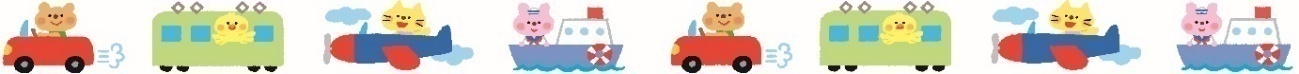 筒 て っ ぽ う材料・・・トイレットペーパーの芯1本（直径4ｃｍ位）　　　筒（トイレットペーパーの芯より一回り細くて長いものサランラップの芯など）　　　　　　　輪ゴム1本　はさみ　のり　ホッチキス　色紙　色画用紙　マジック等☆作り方☆　　　　　　　　　　　　　　　　　　　　①　トイレットペーパーの口に1㎝の切込みを４か所入れ　…　の部分を外に折る（図１）　②　外に折ったところに輪ゴムをクロスするように引っ掛け、折り込んだところを本体とホッチキスで止める。　③　長い筒の2か所に（対面に）▲に切り取る（図２）　④　両方の筒に紙をのりで貼ったりマジックなどでお絵かきしておしゃれにしよう♪　⑤　長い筒の▲の切り込みに②の輪ゴムが引っかかるようにセットし、　　　引っ張って手をはなすと“びゅ～ん”と飛ぶよ★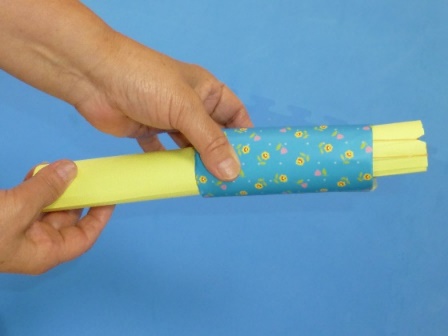 　　　　　　　　　　　　　　　　　　　　（図１）　　　　　　　（図２）